CENÍK 								(platný od 01. 09. 2022)	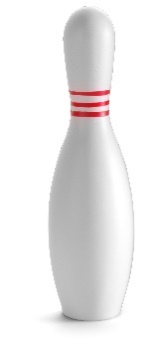 KUŽELNAPondělí-neděle       10.00-21.00		150 Kč/h (dráha)					PRONÁJEM 4 DRÁHOVÉ KUŽELNY 600 Kč/hBADMINTON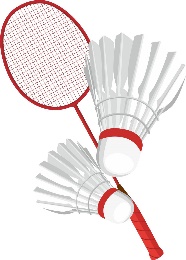 Pondělí-neděle       10.00-21.00		180 Kč/h									ZAPŮJČENÍ HERNÍHO SETU 100 Kč (vratná záloha)HERNA STOLNÍHO TENISUPondělí-neděle       10.00-21.00		150 Kč/h (stůl)								PRONÁJEM CELÉ HERNY 450 Kč/h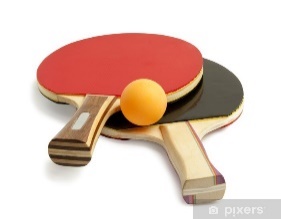 ZAPŮJČENÍ HERNÍHO SETU 50 Kč (vratná záloha)TĚLOCVIČNA PRVNÍ PATROTělocvična pro skupinové tréninkyPondělí-neděle       10.00-21.00		300 Kč/h		Ceny jsou uvedeny s DPH.V prostorách kuželny je nutno používat sálovou obuv se světlou podrážkou!